Single crystal growth and properties of the polar metallic ferromagnet Mn1.05Bi with Kagome layers, huge magnetic anisotropy and slow spin dynamicsQuinn D. Gibson1, Craig .M. Robertson1, Matthew .S. Dyer1, Marco Zanella1, T. Wesley Surta1, Luke M. Daniels1, John B. Claridge1, Jonathan Alaria2, Matthew J. Rosseinsky11 University of Liverpool Department of Chemistry, Crown Street, Liverpool, L69 7ZD, United Kingdom 2 University of Liverpool Department of Physics, Oliver Lodge Laboratory, Liverpool, L69 7ZE, United Kingdom AbstractThe synthesis, structure and properties of single crystalline Mn1.05Bi in the polar space group Fdd2 are reported.  Mn1.05Bi is isostructural to the previously reported Mn1.05Rh0.02Bi, with both ordered interstitials and ordered vacancies of Mn leading to Kagome-like layers. The ordering of the interstitials breaks inversion symmetry and forces the material into a polar space group. DC magnetisation reveals ferromagnetic properties with a huge magnetic anisotropy, with the magnetisation pinned along the a-axis (the stacking axis), and multiple magnetic transitions which retain this anisotropy. AC measurements confirm these transitions and show very sluggish spin dynamics along the a-axis, with a very large temperature dependent out-of-phase response. Heat capacity measurements reveal the presence of Schottky defects, and resistivity measurement confirms the transitions and reveal the material to be dominated by magnetic scattering. Overall, Mn1.05Bi shows magnetic properties markedly different from hexagonal, NiAs-type MnBi, driven by ordered interstitials and vacancies of Mn, stabilising a likely complex magnetic structure with strongly temperature dependent spin dynamics. This is supported by Density Functional Theory calculations, which suggest a strongly anisotropic non-collinear ground state driven by Kagome layers and asymmetric Mn environments. IntroductionMetallic magnetic materials have seen a recent increase in interest, due to their ability to host combinations of non-collinear magnetic states and Weyl and Dirac fermions, leading to novel properties such as skyrmions and the topological Hall effect. Materials such as Fe3Sn2[1], FeSn[2] , CoSn[3] and TbMn6Sn6[4] and YMn6Sn6[5] take advantage of Kagome networks of magnetic ions to generate non-collinear spin structures and Dirac electrons, with the noncollinear magnet Mn3Sn showing similar effects[6], and materials such as MnSi which lack inversion centers have asymmetric exchange leading to the realization of skyrmions on the surface[7,8]. The interplay of mobile electrons, spin-orbit coupling and non-collinear magnetic structures leads in general to novel magneto-electric effects, meriting reinvestigation into metallic materials consisting of 3d transition metals and p-block elements with structures that can host non-collinear magnetic states.However, there are very few materials that contain bonds between magnetic 3d transition metals and the heaviest p-block element, Bi – for example, Fe and Co intermetallics with Bi can only be formed under high pressure[9,10], and no binary intermetallic between Cr and Bi has been reported. Mn is an exception to this rule, and materials that contain both Mn and Bi are of particular interest, as they combine the strong localised magnetism of Mn with the large spin orbit coupling of Bi. Examples of these include the quasi 1D material KMn6Bi5 [11] that becomes superconducting upon the application of pressure [12], the MnBi2Te4-Bi2Te3 family of materials that exhibit both antiferromagnetic[13,14] and ferromagnetic [13]topological insulating states and the AMnBi2 (A = alkaline earth, Eu, Yb) family of materials that combine Dirac-dispersion generating Bi nets and magnetic Mn-Bi layers [14-16]. Furthermore there are the Mn-Bi analogues of Fe-As superconductors[17] which show large magnetoresistance[18],  the quasi 1D material Ti4MnBi2 which is an incipient antiferromagnet [19].The simplest MnBi material is the hexagonal intermetallic magnet MnBi, which first garnered interest as a rare-earth free room temperature permanent magnet[20]. MnBi undergoes a spin reorientation starting at 140 K and finishing at 90 K, from having the easy axis along the stacking direction to the in-plane direction, wherein an associated lattice distortion kicks in and the material goes from hexagonal to orthorhombic[21].  During this spin reorientation, it has been reported to have a conical spin orientation which leads to a topological Hall effect[22]. MnBi has also been reported to have nonsaturating linear magnetoresistance[23] and Nernst effect[24]. MnBi has a structurally and compositionally closely related, high temperature metastable Mn rich relative referred to as “Mn1.1Bi” or “Mn1.08Bi”, which has been reported in various orthorhombic space groups and a suggested non-collinear magnetic structure from 2-300 K when quenched or doped with small amounts of stabilising elements [25-30]. However, the structure of what is referred to by “Mn1.1Bi” has not been conclusively studied, and studies of the properties of single crystals of the material are limited to a study of the saturation magnetisation and uniaxial anisotropy energy as a function of temperature [26].Here we demonstrate the single crystal growth of metastable orthorhombic Mn1.05Bi, its structure solution, and properties. We show that the metastable arrangement of defects leads to inversion symmetry breaking (leading to a polar structure), formation of Kagome layers, and to new exchange pathways that result in magnetic properties markedly different from the parent material across the whole temperature range measured. Orthorhombic Mn1.05Bi shows frustrated and slow spin dynamics as well as huge magnetic anisotropy, with the magnetisation effectively pinned along the stacking axis of the pseudo NiAs type layers. This huge magnetic anisotropy is similar to that seen in thin films of the polar ferromagnetic metal FePt [31]. These features together establish Mn1.05Bi as a ferromagnetic, polar metal at room temperature, for which there are very few material realisations.  Density functional theory calculations suggest the ground state is a highly anisotropic non-colinear state, consistent with experimental observations. Single crystalline Mn1.05Bi thus represents a good candidate for the observation of non-collinear spin dynamics and the topological Hall effect. It illustrates that control of non-stoichiometric metastable defect compositions leads to the manipulation of magnetic ground states in pure binary intermetallic magnets. That single crystals of Mn1.05Bi can be grown and have these properties demonstrates that these vastly different properties from MnBi can be achieved through only tuning the Mn:Bi ratio, in contrast to the introduction of a third element as in Mn1.05Rh0.02Bi.Materials and MethodsCrystals of Mn1.05Bi were grown by self-flux method with excess Bi. Mn and Bi chunks were loaded in a 1:8 ratio in a 5 g batch in a carbon coated evacuated quartz ampoule with a quartz wool plug. Mn chunks were pre-cleaned by heating to 1000 °C in an evacuated quartz ampoule sandwiched between quartz wool. The sample was heated to 800 °C and slow cooled to 430 °C at 0.1 °C/min, then removed from the furnace and centrifuged quickly at room temperature for 5 seconds, then quenched in water. Single crystal Xray Diffraction (SXRD) was performed on a Bruker Venture D8 diffractometer using a Mo source. A small single crystal was broken off of a larger, pseudohexagonal was loaded using Parabar oil. The structure was solved using SHELXT[32] as implemented in Olex 2[33]. Scanning electron microscopy (SEM) and EDX were performed with a Hitachi S4800 instrument equipped with an EDX detector from Oxford instruments. Single crsytals were loaded onto carbon tape attached to an alumina stub and coated with a thin film of carbon before performing imaging and EDX. Chemical quantification was performed using Aztec software. EDX correction factors, for the different elements, were estimated by measuring the EDX spectra of appropriate standards. No metals other than Mn and Bi were observed in this analysis. Resistivity measurements were performed on a Quantum Design physical properties measurement system (QD-PPMS) using the four-probe method and a DC applied current. Heat capacity measurements were performed on a quantum design physical properties measurement system (QD-PPMS) using the relaxation method, with a 32 mg crystal of Mn1.05Bi attached to the heat capacity puck using temperature resistant N-grease. This was also repeated with H-grease at higher temperatures.Magnetic measurements were performed on a Quantum Design magnetic properties measurement system (QD-MPMS), with the easy axis (a-axis) determined by an applied field. Density functional theory calculations were performed with the Vienna Ab-initio Simulation Package (VASP)[34]. The Mn 3p, 3d and 4s and Bi 5d, 6s and 6p electrons were considered as valence electrons with core electrons treated using the projector augmented wave approach[35,36]. The PBE functional[37] was used, with a planewave cutoff energy of 400 eV and an 8×8×8 Γ-centred k-point mesh. Structural optimisation was performed starting from the primitive cell of the experimentally determined Fdd2 structure with fully occupied interstitial MnA sites. Spin-orbit coupling was neglected during structural optimisation, and all Mn spins were aligned ferromagnetically. The unit call and atomic positions were optimised until the magnitude of the forces on all atoms was less than 0.001 eV/Å. Calculations including the effects of spin-orbit coupling, with non-colinear spin enabled, were then performed as single-point calculations without any further structural optimisation. Differential scanning calorimetry (DSC) data were collected using a Netzsch Pegasus 404 instrument with a Pt furnace attachment. Single crystals were placed in alumina crucibles and heated from 50 to 300 °C with a heating and cooling rate of 10 °C/min under a 20 mL/min flow of nitrogen.Results and DiscussionSynthesis and StructureSingle crystals of Mn1.05Bi were grown using a Bi flux technique by using a Bi:Mn ratio of 8:2 and slowly cooling from 800 °C to 430 °C in carbon coated quartz tubes, followed by centrifugation and quenching. Powder diffraction of the resulting solids showed a combination of NiAs type MnBi, Mn1.05Bi and Bi metal. Single crystal diffraction of the large (> 20 mg) hexagonal crystals showed them to not be NiAs type MnBi but to have an orthorhombic structure with a large unit cell. This was repeated on multiple pieces of the large crystals, with no evidence of single crystals of NiAs type MnBi.  Removal from the furnace at temperatures lower than 430 °C led to a higher fraction of NiAs type MnBi in the powder mixture, whereas higher temperature led to a lack of precipitation of crystals. Single crystals were mechanically separated from the mixture and energy Dispersive X-ray spectroscopy (EDX) was performed to confirm the stoichiometry of the single crystals. Multiple measurements of the composition confirmed the Mn content in excess of 1:1; from EDX the stoichiometry is Mn1.08(4)Bi with no other elements detected. The metastability of the crystals were probed by differential scanning calorimetry[38] (Figure S5), which showed irreversible degradation of the material when heated above room temperature. Indeed, over long periods of time (>3 months) the crystals irreversibly degrade at room temperature, producing metallic Mn, MnO and hexagonal NiAs type MnBi. Pieces of larger crystals were used to obtain single crystal diffraction. Details of the crystal structure solution are shown in the Supplementary Information (Tables S1-S3). The composition from single crystal diffraction was Mn1.045(3)Bi due to the inclusion of ordered Mn interstitials, which is within error of the EDX stoichiometry. The material with all crystallographically distinct Mn sites fully occupied would have the composition Mn1.065Bi; the deviation from this stoichiometry is due to a refined 14(1)% vacancy of one of the Mn sites. This vacancy content was stable to refinements across multiple crystals. For purposes of discussion this will be rounded to the formula Mn1.05Bi.Mn1.05Bi is isostructural to Mn1.05Rh.02Bi, with a spacegroup of Fdd2 and a large unit cell of a= 47.577(3) Å, b= 8.6499(6) Å and c= 14.957(1) Å (Figure 1) at 150 K. The Fdd2 space group was unambiguously preferred over Fddd and F222 by the intensity statistics on five times redundant single crystal data. Furthermore, the Fdd2 spacegroup is the only space group in its Laue group that is a subgroup of the NiAs P63/mmc space group. The structure is composed of NiAs type MnBi layers, with octahedrally coordinated Mn (here-on referred to as O-Mn), as well as ordered interstitial Mn sites in between the layers, with trigonal bipyramidal coordinated Mn (TB-Mn) (Figure 1a). The NiAs type layers alternate between completely filled and 25% vacant layers. The filled layers exhibit a pseudo hexagonal close packed arrangement of Mn. The 25% vacant layers are nearest to the Mn interstitials, and the 25% vacancies are ordered within the layer, leading to an orthorhombically distorted Kagome motif. Thus the octahedrally coordinated Mn exhibit an “HCP-HCP-Kagome-Kagome type stacking” (Figures 1 and 2).The interstitial TB-Mn atoms are ordered within the layer, creating an orthorhombically distorted HCP arrangement of TB-Mn with twice the in-plane Mn-Mn distance as the NiAs type O-Mn (Figure 1).  One third of these interstitial layers are empty, and the filled interstitial layers shift relative to each other upon moving along the stacking direction, leading to-A-B-A- type stacking followed by a layer with no interstitials. The next set of interstitials is shifted over by half the NiAs type unit cell, leading to another A’-B’A’ stacking, meaning the unit cell generally has an empty-A-B-A-empty-A’-B’-A’-empty layer stacking, which makes up the primitive unit cell (Figure 1) The TB-Mn interstitial sites in the A layer (int MnA), from the single crystal refinement, have only a 86(1)% occupancy of Mn, whereas those in B layers (int MnB) are within error of 100% filled. A structure with fully occupied sites in the A layer would have the composition Mn1.0625Bi.This overall structure is analogous to that found in Mn1.05Rh0.02Bi, with the same HCP-HCP-Kagome-Kagome stacking of the octahedral Mn, and the empty-A-B-A-empty-A’-B’-A’-empty stacking of the interstitial Mn. However, there are two key differences. In Mn1.05Rh0.02Bi, the B-layer interstitial TB-Mn is partially substituted with Rh, and the TB-Mn in the A layer is 100% occupied. This small difference in interstitial site occupancy is seemingly enough to thermodynamically stabilise the phase, and also may affect the magnetic properties due to the presence of the nonmagnetic Rh atom. The interstitial MnA and MnB atoms are both displaced in-plane from the surrounding pseudohexagonal Bi atoms (Figure 1b), with the MnA atoms displaced along c, and the MnB atoms displaced in the opposite direction. The unequal number of these sites (with the multiplicity of the MnA site being twice that of MnB) create net electronic polarisation along the c-axis, which is perpendicular to the stacking axis, resulting in the polar Fdd2 space group; a nonpolar space group is not compatible with the simultaneous presence of interstitial TB-Mn in an odd number of layers. Therefore Mn1.05Bi demonstrates that NiAs derivatives can be a new class of polar  metals, and can generate polar magnetic metals.It is notable that the polarity of Mn1.05Bi is intrinsic to the ordering and coordination environment of the interstitial Mn, rather than being due to an ordered polar displacement of an atom within a coordination polyhedral, which is the typical way polar materials are described. This ordering-induced polarity has also observed in the room temperature polar magnetic metal (Fe0.5Co0.5)5GeTe2 [39]. Unlike in polar metals with a polar atomic displacement, such as LiOsO3 [40] and materials in the LiGaGe family[41], the structural feature that induces polarity in Mn1.05Bi does not compete with the metallicity. Also unlike WTe2 [42], there is little to no prospect of switchability in Mn1.05Bi, even if the metallicity could be overcome as the activation barrier of moving Mn from one trigonal bipyramidal site to the next, to switch the in-plane polarisation of a layer, would be much larger than reversing the polar displacement of an atom within a polyhedron. However, polar metals wherein the polarity is intrinsic to the structure, such as the TaAs family of materials, can still demonstrate interesting properties such as a giant anisotropic nonlinear optical response [43].  Overall, the fact that certain orderings of interstitials in an HCP layer are intrinsically polar, and that the ordering of these interstitial layers can lead to a net polarity for the unit cell, may be a generalisable method for synthesizing polar metals in intermetallics with HCP nets and the capacity to host interstitial ions. The environment of the Mn interstitial itself depends on the layer it is in – the interstitial TB-Mn atoms that are in layer A (and therefore are adjacent to an empty layer) are also shifted off center along the a-axis from their trigonal bi-pyramid towards the empty layer (Figure 1c). These same considerations exist for Mn1.05Rh0.02Bi, for which Rh preferentially substitutes at the Mn in layer B. The crystal structure of Mn1.05Bi could not be solved in the space group Fddd without large (>20e-) peaks in the electron density that could not be accounted for, nor stably refined as partially occupied Mn, further supporting the assignment of the Fdd2 space group. The presence of the TB-Mn interstitials also fundamentally alters the possible magnetic exchange pathways, as it creates new Mn-Mn interactions. In NiAs type MnBi, there are two main Mn-Mn distances, the in-plane distance (4.285(3) Å) and out-of-plane distance (3.056(1) Å) connecting the layers. Because the TB-Mn interstitials are between the layers, their presence adds a new Mn-Mn distance of 2.89(1) Å that has both in-plane and out-of-plane vector components. Furthermore, the presence of ordered vacancies in half of the NiAs type layers, which create a Kagome motif, could lead to in-plane frustration. The TB-Mn atoms in the interstitial A layer are in a highly asymmetric environment, as they are proximate to an HCP type O-Mn layer on one side and a Kagome type O-Mn layer on the other. These factors are likely what contributes to the huge anisotropy and slow spin dynamics described later.The presence of Mn interstitials in between the layers also distorts the hexagonal Bi lattice. In those layers, the Bi atoms move away from the interstitial Mn to accommodate them, leading to condensation of the lattice into trimers with a shorter Bi-Bi distance and lone Bi atoms that are only bound to O-Mn but no interstitial TB-Mn (Figure 1b). This leads to three different Bi-Bi distances within the layer – the inter-trimer distance (4.7110(3) Å), the intra-trimer distance (3.935(1) Å),, and the distance between the lone Bi and the trimer (4.3322(1) Å),. 

Figure 1. (a) Structure of Fdd2 Mn1.05Bi, with Mn atoms in black and Bi atoms in purple. The NiAs type hexagonal unit cell is shown in the orange dotted lines and the C2/m (also written as F12/m1) NiBi type unit cell is shown in the blue dotted lines. Different interstitial TB-Mn layers are indicated as A, B, A’, B’ or empty. Red arrows show the displacement direction off centre of the interstitial Mn atoms. The different O-Mn layers are indicated as HCP and Kagome type layers. (b) Bi layer with interstitials filled, showing how the Bi network condenses into trimers as they move away from the interstitial TB-Mn atoms, and the in-plane off-centering of the interstitial Mn atoms with respect to the pseudohexagonal Bi lattice. The centric positions of Mn are shown in gray spheres. (c) Coordination environment of interstitial TB-Mn in layer A and layer B, with the difference in bond lengths showing the slight off-centering of the TB-Mn atom within the trigonal prism in layer A - these are again highlighted by the direction of the red arrow.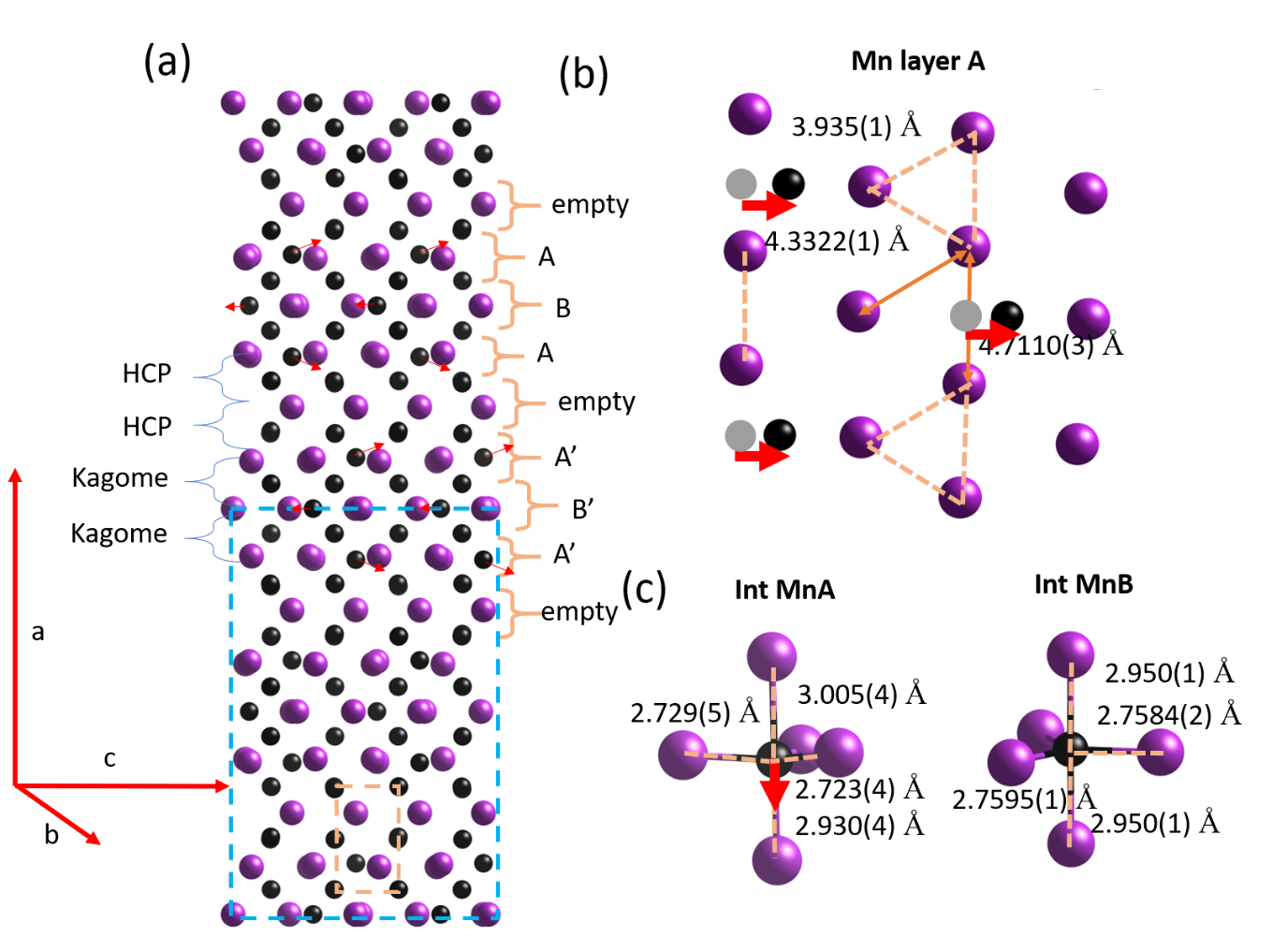 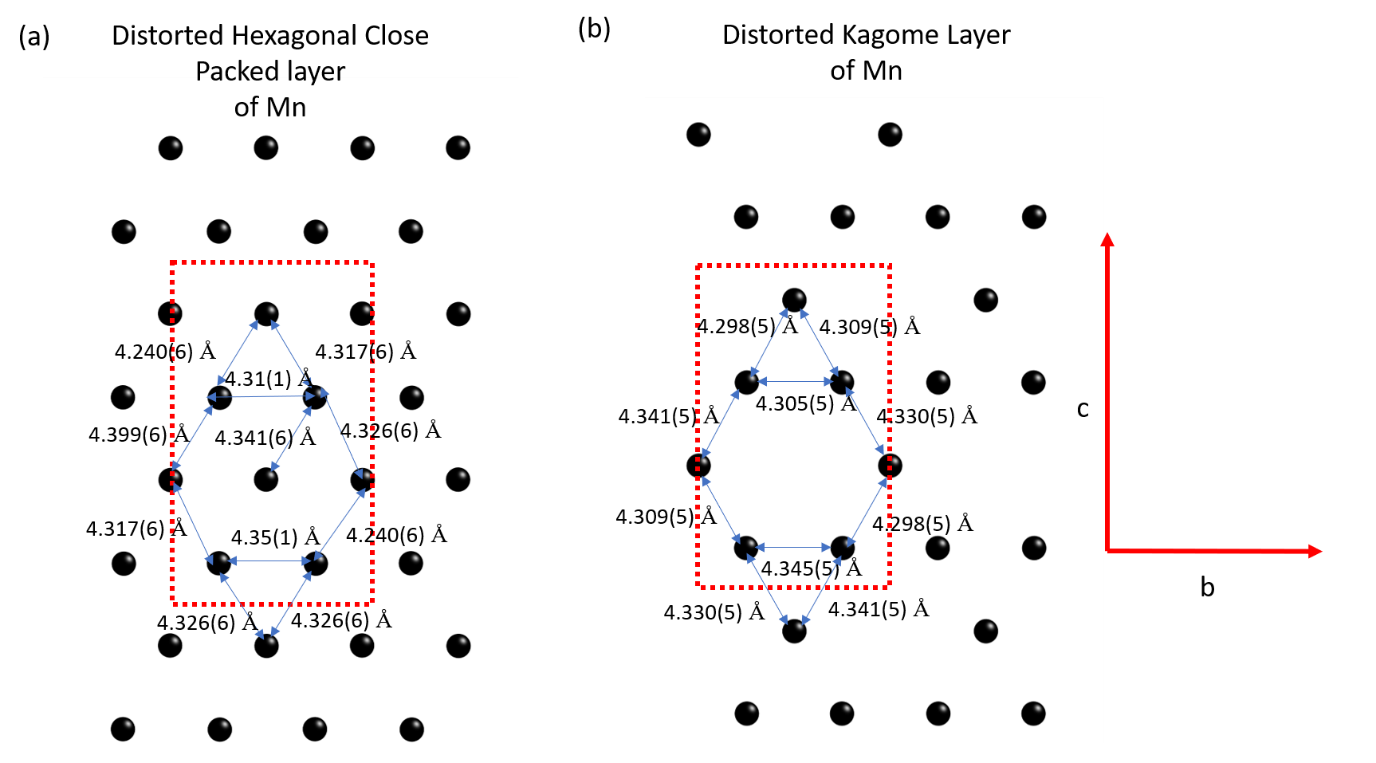 Figure 2. A comparison of the two types of layers of O-Mn in Mn1.05Bi, the (a) hexagonal close packed type layer and (b) Kagome type layer obtained by ordered 25% vacancies from a hexagonal close packed layer, as indicated in the structure in Figure 1. Both layers are distorted away from hexagonal in the crystal structure. The unit cell is shown in red dotted lines. The distortion is highlighted by the unequal bond lengths that make up the pseudo-hexagonal Mn-Mn distances in-plane.A similar structure to Fdd2 Mn1.05Bi has been reported for Ni1+xBi [44], which is also a defect NiAs structure in which Ni atoms migrate from the octahedral NiAs layer into the interstitial, leaving behind alternating Kagome and HCP layers of O-Ni. However, the layering in this material is different due to some disorder of the TB-Ni interstitial site, resulting in the centrosymmetric F12/m1 (a different setting of C2/m) space group, which is also roughly half the size of the unit cell observed here, due to a halved (long axis) stacking axis. The doubling of the long axis in Mn1.05Bi compared to NiBi is apparent in observable reflections along that axis that are forbidden in the NiBi unit cell. Structurally, this results from the alternating up/down displacements of the TB MnA sites, which, while small, are not within error (Figure 1c). Thus, Mn1.05Bi conclusively has a different defect order to NiBi. This indicates that careful attention to site ordering in defect NiAs type structures can result in markedly different properties, including the presence or absence of Kagome layers and inversion centres. 
DC Magnetisation To understand the effect of this change in symmetry and structure on the magnetic properties, the DC magnetisation was measured as a function of temperature, with the field applied both along the stacking axis (a-axis) as well as within the layer plane (the bc plane) of the crystal structure (Figure 3a). Due to in-plane twinning (which, from the single crystal data, occurs on the sub-millimeter scale), the b and c directions could not be distinguished on the >1 mm size single crystals – multiple measurements within the bc plane showed the same results, meaning the magnetic anisotropy within this plane is minimal in the as grown crystals. Mn1.05Bi is known to order ferromagnetically well above 300 K, with its Curie point inaccessible due to it being above the decomposition temperature [44]. For reference, Mn1.05Rh0.02Bi orders ferromagnetically at 430 K.  For Mn1.05Bi At H = 1000 Oe, the magnetisation shows large anisotropy across the whole temperature range, with the magnetisation along a consistently more than an order of magnitude larger than that along the bc plane (at 300 K and 1000 Oe, an 18-fold larger magnetisation along a than in bc is observed). This contrasts with hexagonal NiAs type MnBi, in which the magnetisation is marginally larger along the stacking axis at room temperature, before undergoing a spin-reorientation transition changing the easy axis to the in-plane direction[21]. This indicates that in Mn1.05Bi, the spin-direction is effectively pinned to the out-of-plane direction (a-axis).This can be, at least partly, attributed to the interstitial Mn atoms, which create an additional exchange pathway. For example, in the Mn1+xSb family of materials, the excess Mn forms in similar TB-Mn interstitials but are globally disordered, leading to retention of the P63/mmc space group symmetry [45]. As a function of x, the Curie temperature and the spin-reorientation temperature both decrease in magnitude, meaning that TB-Mn interstitials, even in the absence of any global symmetry change, reduce the preference for the spins to be oriented in-plane[46,47].

Both magnetisation curves are only weakly temperature dependent, and there is almost no difference between the field cooled and zero field curves. The zero field curves are shown in more detail in Figure 2 b-c. While the a-axis curve is very weakly temperature dependent it does show small cusps at 279 K, 260 K and 42 K; these features correspond to peaks in the derivative, also shown for comparison. While the temperature dependence is weak, these features are well-resolved and above the threshold of noise. Therefore, there appear to be subtle transitions at these temperatures. These transitions do not appear to have been observed in NiAs type MnBi or Mn1.05Rh0.02Bi; however further investigation of Mn1.05Rh0.02Bi is warranted to confirm this. For the in-plane bc direction, a broad hump centered around 150 K is observed in the derivative, as well as the peak in the derivative at 42 K that corresponds to a cusp in the magnetisation. This indicates that the feature at 42 K is present in both directions, whereas the 279 K and 260 K transitions are specific to the out-of-plane direction. The transition at 260 K observed in the DC magnetisation along the a-axis is also observed in the a-axis AC susceptibility, shown in Figure 6, and may be present in the resistivity (though it is within the threshold of noise), shown in Figure 9. The 279 K transition observed in the out-of-plane DC magnetisation is present in the resistivity.  The lower temperature 42 K transition is present in the out-of-plane AC susceptibility as a divergence of the different frequency curves, which also associated with a peak in the derivative of the AC susceptibility at 35 K at 900 Hz, which is near the 42 K transition observed in the DC magnetisation (Figure S3). This feature is also present in the resistivity (Figure 8b). The DC magnetisation along both a and in the bc plane, AC magnetisation and resistivity data unambiguously demonstrate features at 42 K and 279 K, and the DC magnetisation and resistivity show features at 42 K, 260 K and 279 K.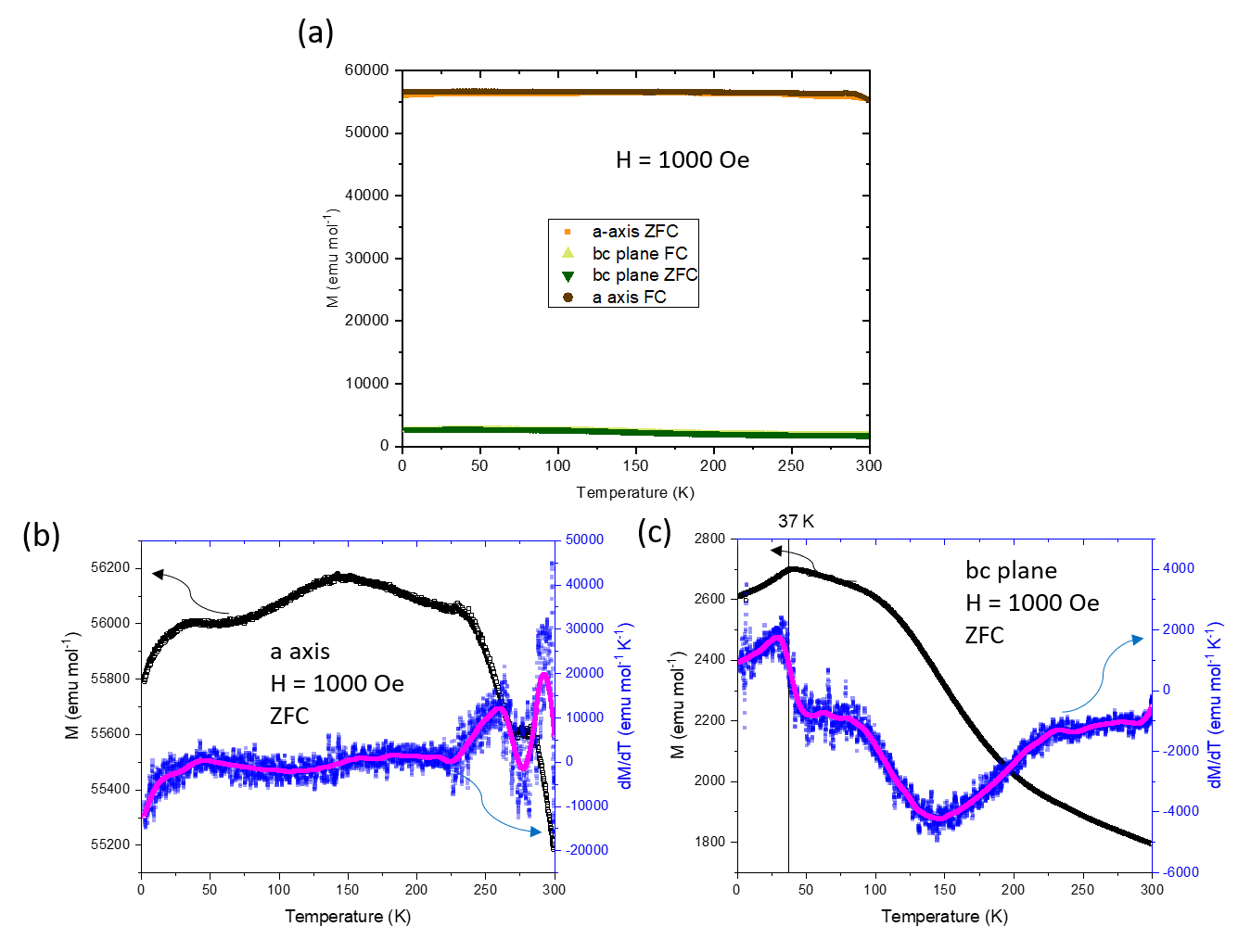 Figure 3. (a) DC magnetisation at H= 1000 Oe as a function of temperature for both the stacking direction (a-axis) and in-plane direction (bc plane), with both the zero field cooled (ZFC) and field cooled (FC) curves plotted. (b) Detailed view of the ZFC plot for the a-axis along with the derivative (blue) and smoothed derivative (purple) for comparison. (c) Detailed view of the ZFC plot for the bc plane along with the derivative (blue) and smoothed derivative (purple) for comparison.  To further probe the DC magnetisation, magnetisation versus field curves were collected for both directions in the range 2-300 K. The data for the a-axis (Figure 4a) shows ferromagnetic behavior across the whole temperature range, with the saturated magnetisation increasing upon cooling with a saturating field of around 5000 Oe. The saturated magnetisation at 2 K corresponds to 3 μB/Mn and 2.5 μB /Mn at 300 K, which is less than that of NiAs type MnBi of 4 μB /Mn but consistent with previous reports for polycrystalline “Mn1.08Bi” (which we expect to actually be Mn1.05Bi) and Rh doped Mn1.05Rh0.02Bi[26,28] . No hysteresis was observed in the curves, which is indicative of a well-behaved single domain ferromagnet, and is consistent with highly anisotropic ferromagnets. The field derivative of the magnetisation, or the susceptibility (Figure 3b), shows the same value within error at all temperatures at low fields (H<2000 Oe) and high fields (H>8000 Oe), but demonstrates a stronger temperature dependence at intermediate fields (2000 Oe <H< 8000 Oe), due to the change in saturation magnetisation as a function of temperature. The second derivative confirms this, showing a peak between 3000 and 4000 Oe that increases in field upon cooling (Figure 3c). This indicates smooth variation of ferromagnetic properties under an applied field along a when cooling from 300 to 2 K.  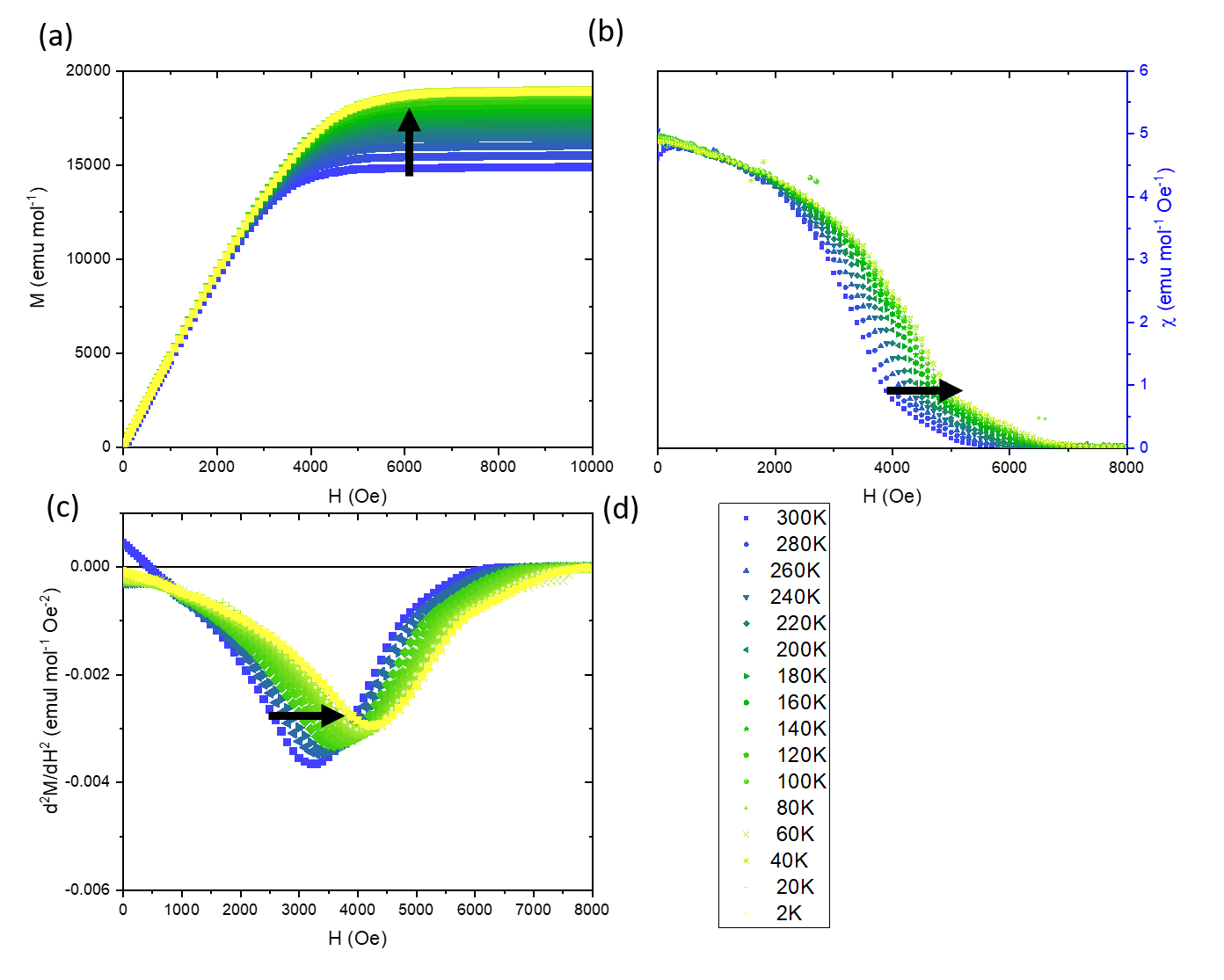 Figure 4. (a) Magnetisation versus applied field curves for the a-axis, from 300-2 K. (b) Susceptibility versus applied field curves for the a-axis, from 300-2 K. (c) Derivative of the susceptibility with respect to field versus applied field curves for the a-axis, from 300-2 K.The magnetisation versus field curves along the bc plane show considerably different behaviour. The curves are all linear above about 4000 Oe, with a low-field nonlinear feature that increases with cooling (Figure 5a). Due to the very small values of magnetisation of this feature (< 0.5 % of the total magnetisation of the a-axis), this may be due to a < 0.5% impurity of NiAs type MnBi. The size of this feature also varies sample to sample, indicating its nature as a small impurity phase rather than a bulk feature.   Above 8000 Oe, the curves are all linear and they remain linear up to 70,000 Oe with no evidence of saturation (Figure 4d). Extraction of the susceptibility at 8000 Oe versus temperature shows a transition near 250K (Figure 4 b-c), consistent with the 260 K feature observed in the constant field susceptibility.  A side-by-side comparison of the in-plane and out-of-plane direction (Figure 3d) demonstrates the huge anisotropy, and is consistent with that observed for Mn1.05Rh.02Bi, which also has linear behaviour in the in-plane direction that has not been saturated up to 70,000 Oe. This indicates at all temperatures investigated, the moment lies along the a-axis, with an applied field in the bc- plane leading to a small reorientation of the moments towards the bc-plane.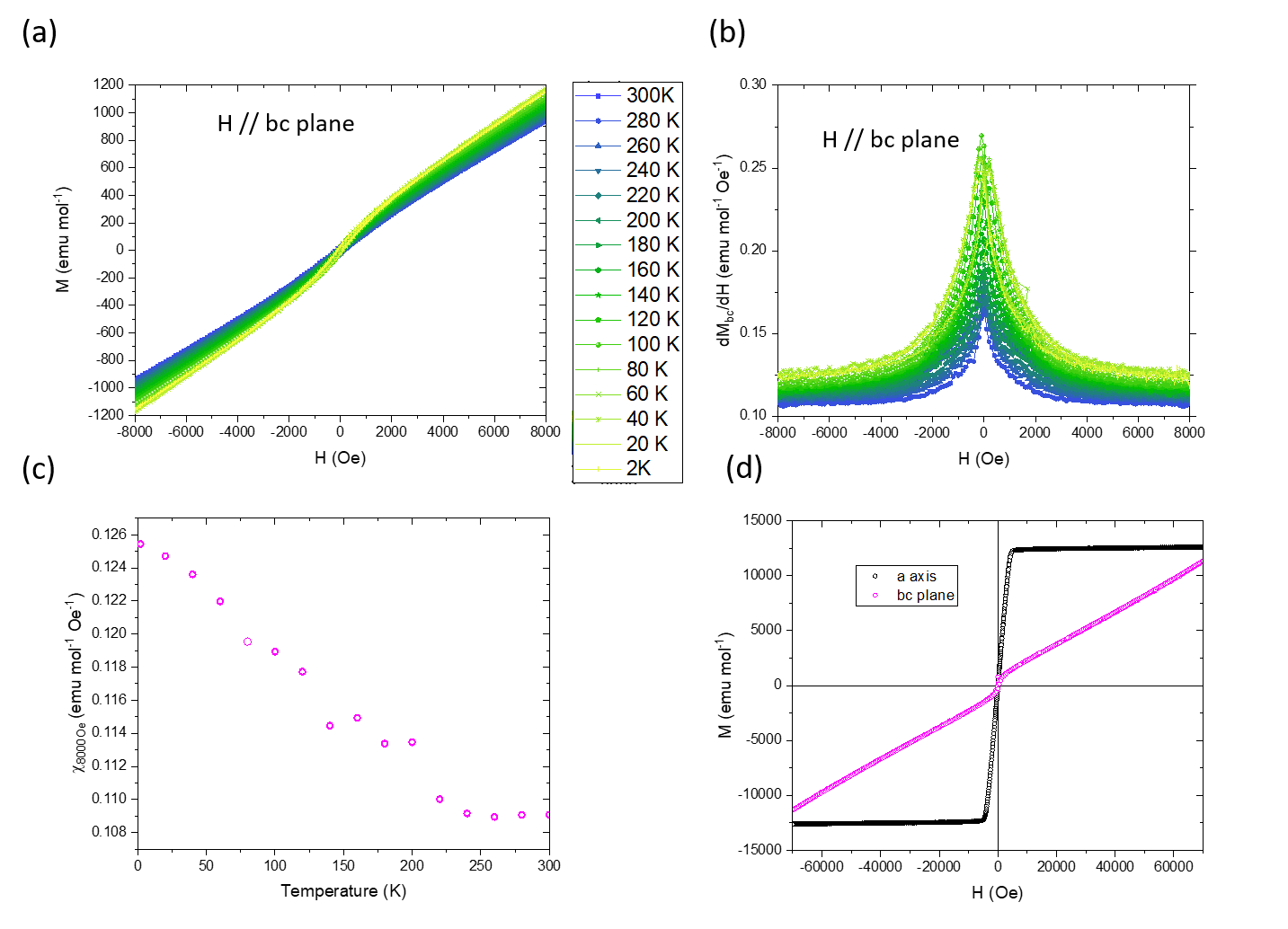 Figure 5. (a) Magnetisation versus applied field curves for the bc-plane, from 300-2 K. (b) Susceptibility versus applied field curves for the bc-plane, from 300-2 K. (c) Susceptibility at 8000 Oe versus temperature for the bc plane. (d) Direct comparison of the magnetisation versus field of the a-axis and bc-plane, at 100 K. AC Magnetisation To understand the direction- and temperature-dependent dynamics of the magnetisation, AC susceptibility measurements were performed on the single crystals both along the a-axis and in the bc plane. Along the a-axis, and unlike the DC magnetisation, the AC magnetisation is strongly temperature dependent for both the in- and out-of-phase responses (Figure 6). Both responses are characterised by a sharp increase with heating from 2 K, followed by a divergence of the different frequencies and a broad peak. The susceptibility drops off with heating before a kink at 260 K, also associated with a peak in the derivative. This kink is frequency dependent as it shifts to lower temperature with lower frequency, and is also observed in the out-of-phase susceptibility, though with a harder to resolve frequency dependence. For the in-phase susceptibility, the broad peak-like feature shifts towards lower temperature with higher frequency, while for the out-of-phase response, the feature is more of a plateau that also drops off at lower temperature with higher frequencies. It is notable that the values of the out-of-phase susceptibility are larger than 1/3 of the in-phase value. This is indicative of sluggish spin dynamics, wherein a significant fraction of the magnetisation response is out-of-phase, even at very low frequencies of 0.5 Hz. These sluggish dynamics disappear above around 260 K as the out-of-phase value drops to zero and below about 40 K as the response drops off to a low value. This indicates that the transitions observed in the DC magnetisation around 260 K and 42 K are associated with the onset of these slow spin-dynamics. This large increase in the AC susceptibility, both in and out of phase, that occurs below the ferromagnetic transition temperature, is also seen in other materials such as the polar magnet GaV4S8 and is associated with dynamics of cycloidal magnetism [48], indicating that these transitions in Mn1.05Bi may involve a shift from colinear to noncolinear ferromagnetic states. 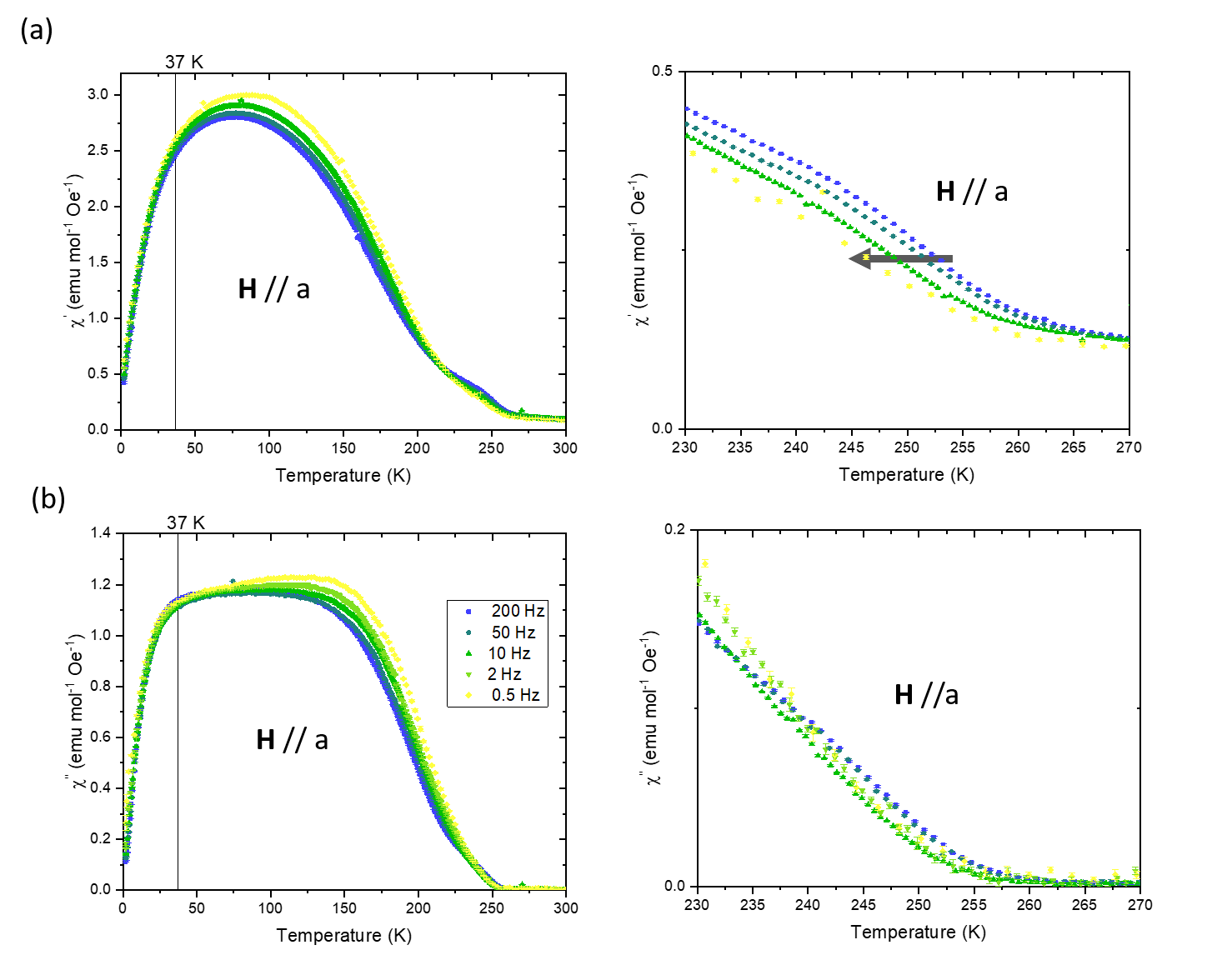 Figure 6. Temperature dependence of the (a) In-phase AC and (b) Out-of-phase AC magnetisation on Mn1.05Bi taken with the field applied along the a-axis, at various frequencies (left) and a zoom in (right) of the high temperature data to show the frequency dependent transition near 260 K. An AC amplitude of 2 Oe was used for all frequencies with no applied DC bias field. In the bc-plane, the AC magnetisation has a very different behaviour than along the a-axis (Figure 7). In-phase the curves are within error independent of frequency. The temperature variation is similar to that of NiAs type MnBi and, due to the low values of the susceptibility (< 10% of the a-axis values), may be dominated by a small (<1%) impurity of NiAs type MnBi. In the bc-plane out of phase data, a frequency dependent feature centred around 30 K is observed; this was determined to be an artefact of the sample holder and was also observed with no sample loaded (Supplementary information). Other than this, at high frequencies, the out of phase susceptibility is close to zero. At lower frequencies, a hump feature emerges centered around 150 K. While it is very noisy, the feature exists within the noise threshold. This feature is similar to that seen in the temperature derivative of the magnetisation in the bc plane and may relate to a subtle change in spin-dynamics with temperature that is suppressed at high frequencies. Overall, the large contribution of sluggish spin dynamics observed along the a-axis is not present here and thus can confirmed to be localised along the a-axis.  From the observation of multiple transitions in the DC and AC magnetisations, as well as a strongly temperature dependent, sluggish AC response, it is clear that the magnetic structure of Mn1.05Bi is complex with complex dynamics. It may indeed be the spin-spiral structure as suggested by previous literature for orthorhombic quenched polycrstalline Mn1.08Bi with temperature dependent spin-fluctuations and spiral angles upon cooling from 300 K determined by powder neutron diffraction[25]. However, this study was performed on impure samples and the assignment of the spin-spiral was inconclusive. However, the polycrystalline Sb doped variant MnBi0.9Sb0.1, with assigned P2221 symmetry was phase pure and confirmed to have a spin-spiral magnetic structure[38,25]. To confirm the magnetic structure, single crystal neutron diffraction on Mn1.05Bi would be helpful to reveal both the magnetic structure and dynamics. 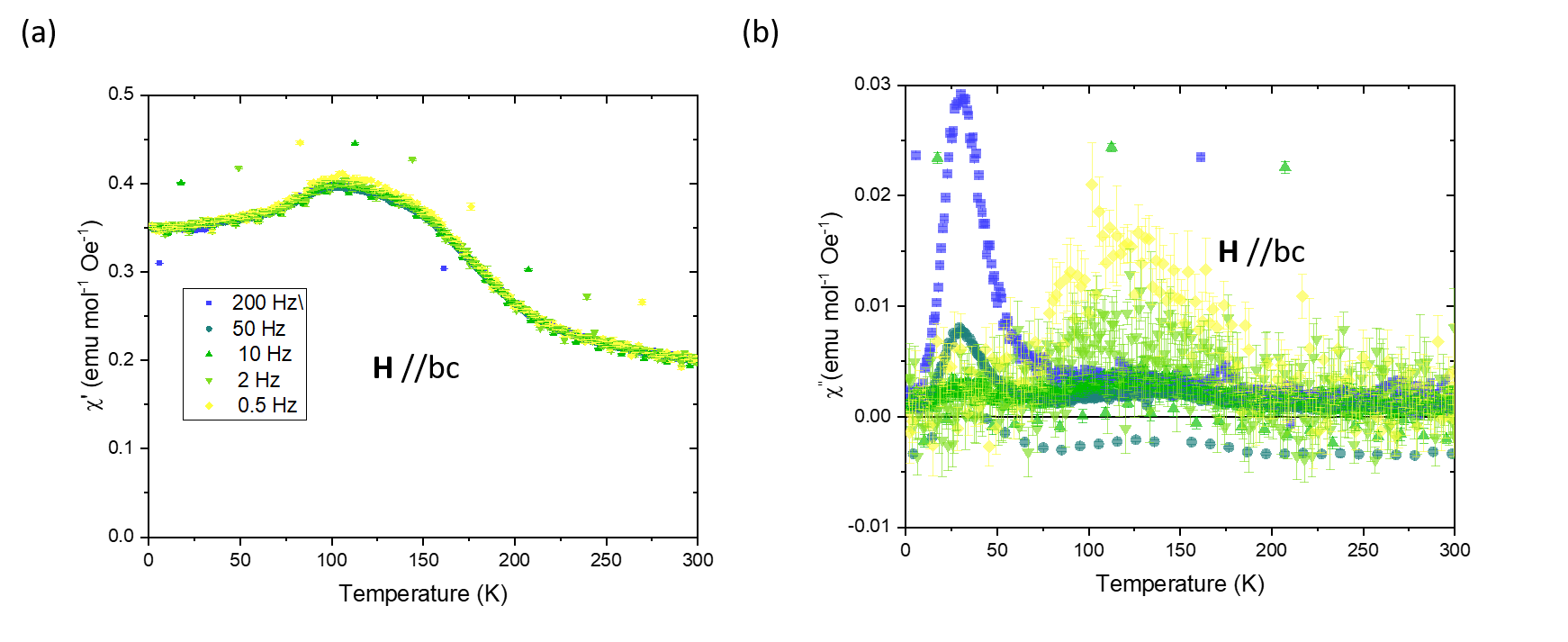 Figure 7.  Temperature dependence of the in-phase (a) and out-of-phase (b) AC susceptibility along the bc plane, at various frequencies. Heat CapacityTo investigate the observed magnetic transitions as well as thermodynamic properties of Mn1.05Bi, heat capacity data were measured and analysed. The phonon contribution to the heat capacity was determined by fitting the data to a linear combination of Debye heat capacity terms leading to an assignment of two Debye temperatures, of D1= 130(5) K and D2= 400(10) K, likely representing the contributions from vibrations characteristic of Bi and Mn atoms, respectively. No peak in the heat capacity is observed in the range of 2-300 K indicating that all transitions observed in our measurements involve only small changes in entropy (Figure 8a). The electronic term γ was determined by fitting the low temperature data; starting with a γ term of 4.1 mJ/molK, similar to that in MnBi[21]. However, using this, an excess heat capacity was observed below 5 K; increasing γ to 17 mJ/molK allowed a fit to this data but at the cost of overestimating the heat capacity at high temperatures. The heat capacity also shows an upturn at low temperatures in CP/T vs. T2 curve, characteristic of a Schottky anomaly. It was then modelled using a Schottky heat capacity term which indicates the presence of disorder, possibly leading to the existence of paramagnetic Mn centres down to 1.8 K. The energy splitting determined from the modelling of the Schottky heat capacity is estimated to be very small at a value of 3.2 K (or 0.28 meV) and a paramagnetic defect concentration of 0.02 per formula unit. The small value of the energy is likely due to the small remnant field at zero applied field. The concentration of these defect levels determined from modelling the Schottky component of 0.02 per formula unit is consistent with the refined number of Mn vacancies on the interstitial A site from the single crystal refinement, which corresponds to 0.0175(30) vacancy defects per formula unit. A fit to the data is shown as both CP(T) vs T (Figure 8a) and CP/T3 vs. T (Figure 8b), the latter of which shows the relative contributions of the Schottky, γ and phonon terms. A magnon term was also included, but its contribution was within the noise threshold and did not affect the other thermodynamic parameter values to within error.The feature in the heat capacity around 290 K was determined through careful measurement using high temperature grease to be an artefact from the grease used to affix the sample to the stage (Figure S6). As such, no features in the heat capacity were observed above the noise threshold that relate to the 279 K, 260 K or 42 K transitions observed via magnetisation measurements, confirming that these transitions are likely then to involve minimal amounts of entropy and may be due to spin-dynamics and subtle changes of spin-structure. 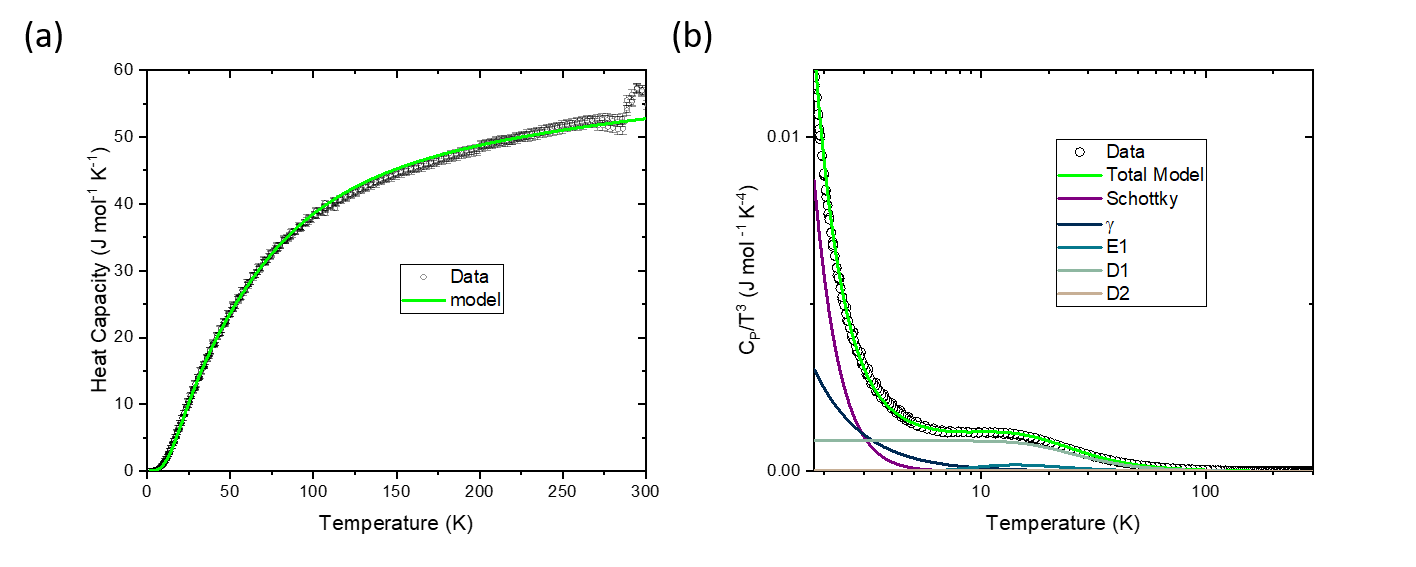 Figure 8. (a) Heat capacity (CP) versus temperature of Mn1.05Bi, with the model plotted on top of the data. (b) CP/T3 versus temperature of Mn1.05Bi, showing the Schottky tail and relative contributions of the Schottky, electronic, and phonon contributions. 
Resistivity The resistivity was measured along the bc plane of a large single crystal (Figure 9a). The resistivity measurement shows metallic resistivity with a rather high residual resistivity of 600 μΩcm and a low residual resistivity ratio (RRR) of 4.2. This is attributed to defect scattering, likely due to the Mn defects (in this case, the vacancies on the intA Mn site as refined from the single crystal data), and is in stark contrast to the low residual resistivity of 1.6 μΩcm and very large RRR of 100 for hexagonal NiAs type MnBi crystals. A high residual resistivity is usually attributed to defects; which is consistent with the difference in crystal structure, and the apparent lack of or low concentration of Mn interstitial defects in NiAs type MnBi. This is also consistent with the observation of the Schottky anomaly in the heat capacity.The derivative of the resistivity closely mirrors the derivative of the DC susceptibility, as well as showing a decrease in derivative over the same temperature range as the sluggish spin dynamics as measured by the AC susceptibility (Figure 9b). This demonstrates that the temperature dependence of the resistivity is affected heavily by magnetic scattering, showing a strong coupling between the conduction electrons and magnetic moments. 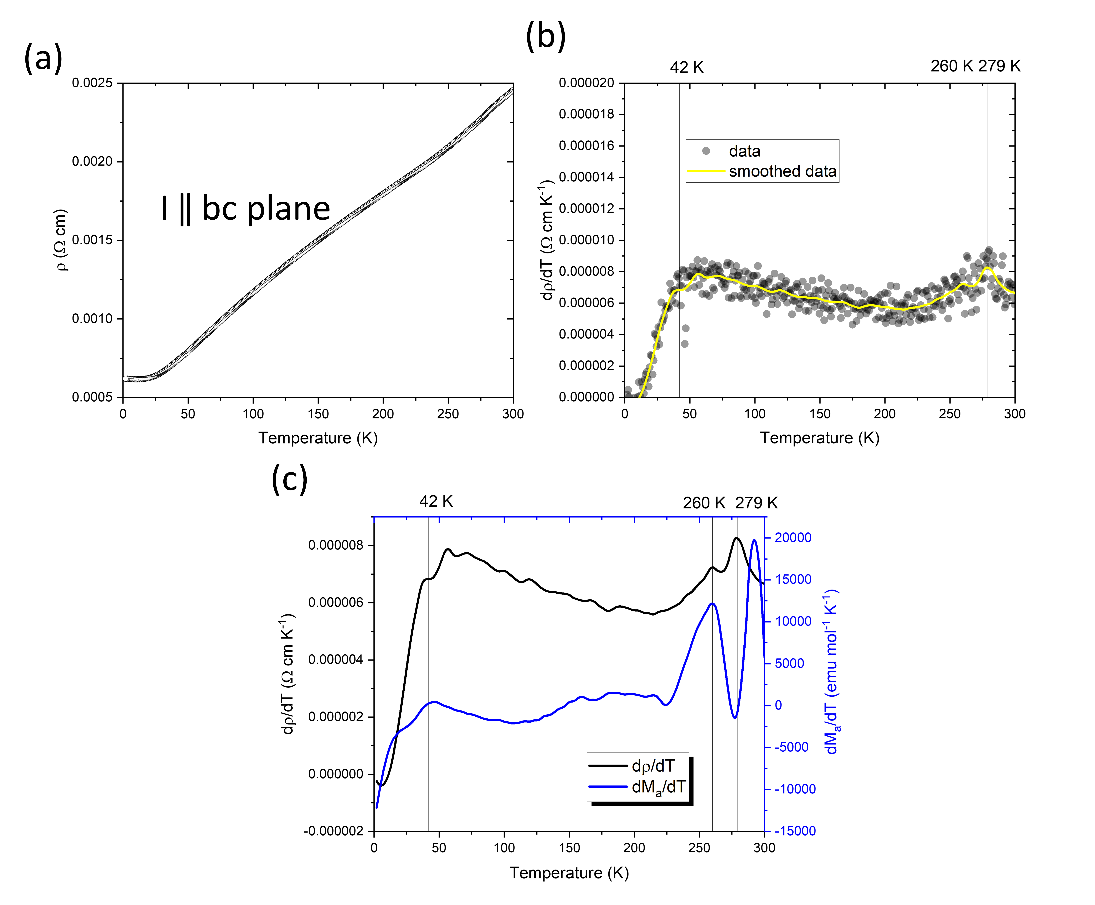 Figure 9. (a) Resistivity of a single crystal of Mn1.05Bi, with the current in the bc plane. (c) Derivative of the resistivity and smoothed derivative of the resistivity versus temperature, showing unambiguous features at 42K and 279K and an ambiguous feature at 260K (within the threshold of noise). (b) comparison of the smoothed temperature dependence of the resistivity as well as the smoothed DC magnetisation along a, showing features at 42 K, 260 K and 279 K common to both. Density Functional Theory Calculations To better understand the properties of Fdd2 MnBi, density functional theory calculations were performed on the fully ordered Fdd2 MnBi unit cell (with the assumption of no vacancies on the int MnA site, compared to the refined 14(1)% vacancy at that site from the crystal structure solution). With spin-orbit coupling included, colinear ferromagnetism along different crystallographic directions become distinct, with different energies. These are summarised in Table 1. Table 1 shows that the energies of a ferromagnetic state that is colinear along b and colinear c are both very close to each other in energy, and about 120 meV/atom higher in energy than a ferromagnetic state that is colinear along a. This is consistent with the characterisation of Fdd2 MnBi as a highly anisotropic ferromagnet, with the magnetisation effectively pinned along a,  the stacking axis, and of the inability to distinguish between the b and c directions of the crystal from magnetisation measurements. To test for non-colinear solutions, the constraint that the magnetic solution must have orthorhombic symmetry was removed and the Mn moments were allowed to rotate. This led to a magnetic structure that was lower in energy than the solution that is collinear along b. Table 1 shows the energies of the various magnetic solutions as well as the magnitude of magnetisation along the a, b, and c directions. This non-collinear solution is shown in Figure 10; the actual solution does not retain orthorhombic symmetry, but is shown against the orthorhombic Fdd2 space group for clarity. The magnitude and direction of the magnetic moment at each Mn site is shown in Table S4 (Supplementary Information). Due to computational constraints, this does not mean that this non-collinear solution is the absolute ground state, but does indicate that the ground state is not collinear. In spite of these constraints, there are some features of the noncollinear state here that are important to note. While the average magnetisation is overwhelmingly along the b axis, canting of the moments of the O-Mn sites is most strongly observed in the Kagome layers, hinting at the effect of magnetic frustration. Furthermore, the int A and int B sites of TB-Mn behave very differently; the int A site is canted strongly away from a while the int B site is pointed along b. The int A site is strongly asymmetric, as above it is an HCP layer of O-Mn and below a Kagome layer (whereas the int B site is between two Kagome layers); this asymmetric interaction with the Kagome layer may result in a strong spin canting or re-orientation at this site. This is also consistent with the suggestion of anti-parallel orientation of the moment of the interstitial sites in hexagonal NiAs type MnBi  [49]; the interstitial Tb-Mn sites therefore likely have competition between ferromagnetic and anti-ferromagnetic interactions with the adjacent O-Mn layers. Therefore these calculations strongly suggest that the presence of the Kagome layers and the interstitial sites both play a role in moving Fdd2 MnBi away from the collinear state. As suggested before, the real ground state may indeed be the spin-spiral ground state suggested in previous literature [49]; this should be tested by single crystal neutron diffraction and/or further computational studies on supercells of Mn34Bi32.Table 1. Table showing the magnetic ordering types as well as the change in energy (dE) from the lowest energy (noncollinear state) as well as the overall magnitude of the magnetisation in various crystallographic directions of the orthorhombic Fdd2 cell and the overall net magnetisation. 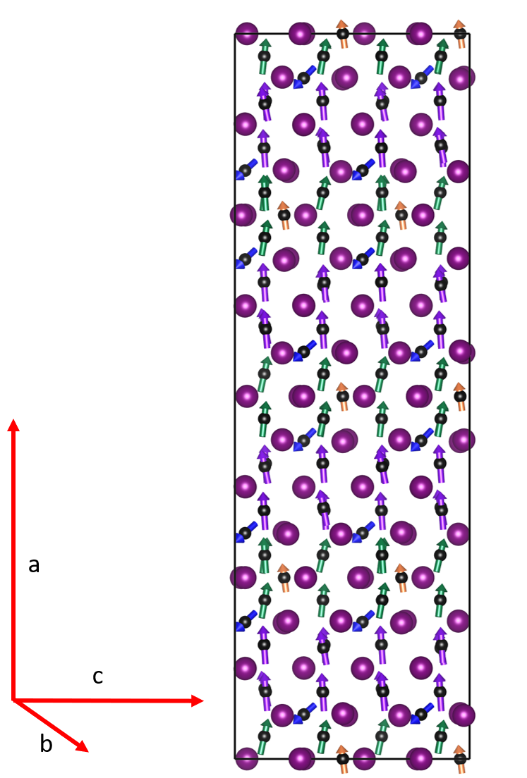 Figure 10. Non-collinear magnetic structure solution for Fdd2 Mn34Bi32 (assuming full Mn occupancy at the interstitial A site). Labels show which layers are Kagome and HCP as well as the interstitial (int) A and B sites. Arrows show both the magnitude and direction of the magnetisation at each Mn site. Finally, it is notable, that the magnitude of the moment of the TB-Mn on the Int A and Int B sites is lower on average (by about 0.4 μB) than either the Kagome or HCP type O-Mn (Table S4. This confirms that the electronic and magnetic configuration of the Mn orbitals is different on the different sites, as expected from the distinct coordination environments. This can also be expected to have an impact on the magnetic and electronic properties. ConclusionMn1.05Bi crystals, free of any third element, are grown in the space group Fdd2 and characterised. The structure deviates from the parent hexagonal NiAs type structure by ordered interstitials and ordered vacancies that leave behind Kagome layers of Mn, all resulting in a noncentrosymmetric, polar crystal structure. Thus Mn1.05Bi is a polar ferromagnetic metal at room temperature.  The magnetic properties are remarkably different from the parent material MnBi; Mn1.05Bi is ferromagnetic with the magnetisation pinned along the stacking direction at all temperatures, with complex and sluggish spin dynamics that suggest the evolution of non-collinear or conical spin structures. DC and AC magnetisation, as well as resistivity, show multiple discontinuities at the same temperatures, showing these spin dynamics to be strongly temperature dependent, with multiple transitions. This is supported by calculations which suggest a non-collinear, anisotropic ground state.  Overall, the inclusion of a very small amount of excess manganese to yield the single crystal composition Mn1.05Bi has a drastic effect on the structure and magnetism, establishing new structural features (such as Kagome layers and asymmetric Mn environments) and exchange pathways. The stabilisation of this structure in single crystal form allows for measurement of these different properties. This synthesis and characterisation of Mn1.05Bi enables future studies on the material that probe the spin-structure as well as coupling between the structural and magnetic degrees of freedom; careful control of relatively small amount of off-stoichiometry in binary intermetallics can have a profound impact on both structure and properties. Materials and MethodsCrystals of Mn1.05Bi were grown by self-flux method with excess Bi. Mn and Bi chunks were loaded in a 1:8 ratio in a 5 g batch in a carbon coated evacuated quartz ampoule with a quartz wool plug. Mn chunks were pre-cleaned by heating to 1000 °C in an evacuated quartz ampoule sandwiched between quartz wool. The sample was heated to 800 °C and slow cooled to 430 °C at 0.1 °C/min, then removed from the furnace and centrifuged quickly at room temperature for 5 seconds, then quenched in water. Single crystal Xray Diffraction (SXRD) was performed on a Bruker Venture D8 diffractometer using a Mo source. A small single crystal was broken off of a larger, pseudohexagonal was loaded using Parabar oil. The structure was solved using SHELXT[32] as implemented in Olex 2[33]. Scanning electron microscopy (SEM) and EDX were performed with a Hitachi S4800 instrument equipped with an EDX detector from Oxford instruments. Single crsytals were loaded onto carbon tape attached to an alumina stub and coated with a thin film of carbon before performing imaging and EDX. Chemical quantification was performed using Aztec software. EDX correction factors, for the different elements, were estimated by measuring the EDX spectra of appropriate standards. No metals other than Mn and Bi were observed in this analysis. Resistivity measurements were performed on a Quantum Design physical properties measurement system (QD-PPMS) using the four-probe method and a DC applied current. Heat capacity measurements were performed on a quantum design physical properties measurement system (QD-PPMS) using the relaxation method, with a 32 mg crystal of Mn1.05Bi attached to the heat capacity puck using temperature resistant N-grease. This was also repeated with H-grease at higher temperatures.Magnetic measurements were performed on a Quantum Design magnetic properties measurement system (QD-MPMS), with the easy axis (a-axis) determined by an applied field. Density functional theory calculations were performed with the Vienna Ab-initio Simulation Package (VASP)[34]. The Mn 3p, 3d and 4s and Bi 5d, 6s and 6p electrons were considered as valence electrons with core electrons treated using the projector augmented wave approach[35,36]. The PBE functional[37] was used, with a planewave cutoff energy of 400 eV and an 8×8×8 Γ-centred k-point mesh. Structural optimisation was performed starting from the primitive cell of the experimentally determined Fdd2 structure with fully occupied interstitial MnA sites. Spin-orbit coupling was neglected during structural optimisation, and all Mn spins were aligned ferromagnetically. The unit call and atomic positions were optimised until the magnitude of the forces on all atoms was less than 0.001 eV/Å. Calculations including the effects of spin-orbit coupling, with non-colinear spin enabled, were then performed as single-point calculations without any further structural optimisation. Differential scanning calorimetry (DSC) data were collected using a Netzsch Pegasus 404 instrument with a Pt furnace attachment. Single crystals were placed in alumina crucibles and heated from 50 to 300 °C with a heating and cooling rate of 10 °C/min under a 20 mL/min flow of nitrogen.Data Availability Full datasets are available at https://datacat.liverpool.ac.uk/1734/ AcknowledgmentsThe authors would like to acknowledge funding from the Engineering and Physical Sciences Research Council (EPSRC) Programme Grants (EP/N004884 and EP/V026887). This work used the ARCHER2 UK National Supercomputing Service (https://www.archer2.ac.uk).References[1]	Z. Li, J. Zhuang, L. Wang, H. Feng, Q. Gao, X. Xu, W. Hao, X. Wang, C. Zhang, and K. Wu, Realization of flat band with possible nontrivial topology in electronic Kagome lattice, Sci. Adv. 4, eaau4511 (2018).[2]	M. Kang, L. Ye, S. Fang, J.-S. You, A. Levitan, M. Han, J. I. Facio, C. Jozwiak, A. Bostwick, and E. Rotenberg, Dirac fermions and flat bands in the ideal kagome metal FeSn, Nat. Mater. 19, 163 (2020).[3]	M. Kang, S. Fang, L. Ye, H. C. Po, J. Denlinger, C. Jozwiak, A. Bostwick, E. Rotenberg, E. Kaxiras, and J. G. Checkelsky, Topological flat bands in frustrated kagome lattice CoSn, Nat. Commun. 11, 1 (2020).[4]	J.-X. Yin, W. Ma, T. A. Cochran, X. Xu, S. S. Zhang, H.-J. Tien, N. Shumiya, G. Cheng, K. Jiang, and B. Lian, Quantum-limit Chern topological magnetism in TbMn6Sn6, Nature 583, 533 (2020).[5]	N. J. Ghimire, R. L. Dally, L. Poudel, D. Jones, D. Michel, N. T. Magar, M. Bleuel, M. A. McGuire, J. Jiang, and J. Mitchell, Competing magnetic phases and fluctuation-driven scalar spin chirality in the kagome metal YMn6Sn6, Sci. Adv. 6, eabe2680 (2020).[6]	H. Yang, Y. Sun, Y. Zhang, W.-J. Shi, S. S. Parkin, and B. Yan, Topological Weyl semimetals in the chiral antiferromagnetic materials Mn3Ge and Mn3Sn, New J. Phys. 19, 015008 (2017).[7]	T. Nakajima, H. Oike, A. Kikkawa, E. P. Gilbert, N. Booth, K. Kakurai, Y. Taguchi, Y. Tokura, F. Kagawa, and T.-h. Arima, Skyrmion lattice structural transition in MnSi, Sci. Adv. 3, e1602562 (2017).[8]	C. Pappas, E. Lelievre-Berna, P. Falus, P. Bentley, E. Moskvin, S. Grigoriev, P. Fouquet, and B. Farago, Chiral paramagnetic skyrmion-like phase in MnSi, Phys. Rev. Lett. 102, 197202 (2009).[9]	J. P. Walsh, S. M. Clarke, Y. Meng, S. D. Jacobsen, and D. E. Freedman, Discovery of FeBi2, ACS Cent. Sci. 2, 867 (2016).[10]	S. Tencé, O. Janson, C. Krellner, H. Rosner, U. Schwarz, Y. Grin, and F. Steglich, CoBi3–the first binary compound of cobalt with bismuth: high-pressure synthesis and superconductivity, J. Phys. Cond. Matt. 26, 395701 (2014).[11]	J.-K. Bao, Z.-T. Tang, H. J. Jung, J.-Y. Liu, Y. Liu, L. Li, Y.-K. Li, Z.-A. Xu, C.-M. Feng, and H. Chen, Unique [Mn6Bi5]− Nanowires in KMn6Bi5: A Quasi-One-Dimensional Antiferromagnetic Metal, J. Am. Chem. Soc.  140, 4391 (2018).[12]	Z. Liu, Q. Dong, P. Yang, P. Shan, B. Wang, J. Sun, Z. Dun, Y. Uwatoko, G. Chen, and X. Dong, Pressure-Induced Superconductivity up to 9 K in the Quasi-One-Dimensional KMn6Bi5, Phys. Rev. Lett. 128, 187001 (2022).[13]	C. Hu, L. Ding, K. N. Gordon, B. Ghosh, H.-J. Tien, H. Li, A. G. Linn, S.-W. Lien, C.-Y. Huang, and S. Mackey, Realization of an intrinsic ferromagnetic topological state in MnBi8Te13, Sci. Adv. 6, eaba4275 (2020).[14]	J.-Q. Yan, Y. Liu, D. Parker, Y. Wu, A. Aczel, M. Matsuda, M. McGuire, and B. Sales, A-type antiferromagnetic order in MnBi4Te7 and MnBi6Te10 single crystals, Phys. Rev. Mater. 4, 054202 (2020).[15]	A. F. May, M. A. McGuire, and B. C. Sales, Effect of Eu magnetism on the electronic properties of the candidate Dirac material EuMnBi2, Phys. Rev. B 90, 075109 (2014).[16]	A. Zhang, C. Liu, C. Yi, G. Zhao, T.-l. Xia, J. Ji, Y. Shi, R. Yu, X. Wang, and C. Chen, Interplay of Dirac electrons and magnetism in CaMnBi2 and SrMnBi2, Nat. Commun. 7, 1 (2016).[17]	B. Saparov and A. S. Sefat, Crystals, magnetic and electronic properties of a new ThCr2Si2-type BaMn2Bi2 and K-doped compositions, J. Sol. State Cem. 204, 32 (2013).[18]	N. Janša, K.-K. Huynh, T. Ogasawara, M. Klanjšek, P. Jeglič, P. Carretta, K. Tanigaki, and D. Arčon, Electron correlations and charge segregation in layered manganese pnictide antiferromagnets showing anomalously large magnetoresistance, Phys. Rev. B 103, 064422 (2021).[19]	A. Pandey, P. Miao, M. Klemm, H. He, H. Wang, X. Qian, J. W. Lynn, and M. Aronson, Correlations and incipient antiferromagnetic order within the linear Mn chains of metallic Ti4MnBi2, Phys. Rev. B 102, 014406 (2020).[20]	E. Adams, W. M. Hubbard, and A. M. Syeles, A new permanent magnet from powdered manganese bismuthide, J. Appl. Phys. 23, 1207 (1952).[21]	M. A. McGuire, H. Cao, B. C. Chakoumakos, and B. C. Sales, Symmetry-lowering lattice distortion at the spin reorientation in MnBi single crystals, Phys. Rev. B 90, 174425 (2014).[22]	Y. He, S. Schneider, T. Helm, J. Gayles, D. Wolf, I. Soldatov, H. Borrmann, W. Schnelle, R. Schaefer, and G. H. Fecher, Topological Hall effect arising from the mesoscopic and microscopic non-coplanar magnetic structure in MnBi, Acta Mater. 226, 117619 (2022).[23]	Y. He, J. Gayles, M. Yao, T. Helm, T. Reimann, V. N. Strocov, W. Schnelle, M. Nicklas, Y. Sun, and G. H. Fecher, Large linear non-saturating magnetoresistance and high mobility in ferromagnetic MnBi, Nat. Commun. 12, 1 (2021).[24]	B. He, C. Şahin, S. R. Boona, B. C. Sales, Y. Pan, C. Felser, M. E. Flatté, and J. P. Heremans, Large magnon-induced anomalous Nernst conductivity in single-crystal MnBi, Joule 5, 3057 (2021).[25]	A. Andresen, J. Engebretsen, and J. Refsnes, Neutron diffraction investigations on quenched MnBi and MnBi0.9Sb0.1, Acta Chem. Scand. 26, 175 (1972).[26]	T. Chen and W. Stutius, The phase transformation and physical properties of the MnBi and Mn1.08Bi compounds, IEEE Trans. Magn. 10, 581 (1974).[27]	A. Gabay, G. Hadjipanayis, and J. Cui, Effect of Sb substitution on crystal structure, texture and hard magnetic properties of melt-spun MnBi alloys, J. Alloys Compd. 792, 77 (2019).[28]	V. Taufour, S. Thimmaiah, S. March, S. Saunders, K. Sun, T. N. Lamichhane, M. J. Kramer, S. L. Bud’ko, and P. C. Canfield, Structural and ferromagnetic properties of an orthorhombic phase of MnBi stabilized with Rh additions, Phys. Rev. Appl.  4, 014021 (2015).[29]	K. Lee, J. Suits, and G. Street, Stabilization of the high− temperature phase of MnBi by the addition of rhodium or ruthenium, Appl. Phys. Lett. 26, 27 (1975).[30]	H. Göbel, E. Wolfgang, and H. Harms, Properties of MnBi compounds partially substituted with Cu, Zn, Ti, Sb, and Te. I. Formation of mixed phases and crystal structures, Phys. Status Solidi 34, 553 (1976).[31]	C. Luo, S. H. Liou, L. Gao, Y. Liu, and D. J. Sellmyer, Nanostructured FePt: B2O3 thin films with perpendicular magnetic anisotropy, Appl. Phys. Lett. 77, 2225 (2000).[32]	G. M. Sheldrick, SHELXT–Integrated space-group and crystal-structure determination, Acta Crystallogr. A 71, 3 (2015).[33]	O. V. Dolomanov, L. J. Bourhis, R. J. Gildea, J. A. Howard, and H. Puschmann, OLEX2: a complete structure solution, refinement and analysis program, J. Appl. Crystallogr. 42, 339 (2009).[34]	G. Kresse and J. Furthmüller, Efficient iterative schemes for ab initio total-energy calculations using a plane-wave basis set, Phys. Rev. B 54, 11169 (1996).[35]	P. E. Blöchl, Projector augmented-wave method, Physical review B 50, 17953 (1994).[36]	G. Kresse and D. Joubert, From ultrasoft pseudopotentials to the projector augmented-wave method, Phys. Rev. B 59, 1758 (1999).[37]	J. P. Perdew, K. Burke, and M. Ernzerhof, Generalized gradient approximation made simple, Phys. Rev. Lett. 77, 3865 (1996).[38]	See supplementary information at () for detailed discussion of the crystal structure and stability of Mn1.05Bi as well as previous neutron diffraction studies on high temperature MnBi and MnBi0.9Sb0.1 reported in reference [25][39]	H. Zhang, Y.-T. Shao, R. Chen, X. Chen, S. Susarla, D. Raftrey, J. T. Reichanadter, L. Caretta, X. Huang, and N. S. Settineri, A room temperature polar magnetic metal, Phys. Rev. Mater. 6, 044403 (2022).[40]	Y. Shi, Y. Guo, X. Wang, A. J. Princep, D. Khalyavin, P. Manuel, Y. Michiue, A. Sato, K. Tsuda, and S. Yu, A ferroelectric-like structural transition in a metal, Nature materials 12, 1024 (2013).[41]	W. Zhou and A. Ariando, Review on ferroelectric/polar metals, Jpn. J. Appl. Phys. 59, SI0802 (2020).[42]	Z. Fei, W. Zhao, T. A. Palomaki, B. Sun, M. K. Miller, Z. Zhao, J. Yan, X. Xu, and D. H. Cobden, Ferroelectric switching of a two-dimensional metal, Nature 560, 336 (2018).[43]	L. Wu, S. Patankar, T. Morimoto, N. L. Nair, E. Thewalt, A. Little, J. G. Analytis, J. E. Moore, and J. Orenstein, Giant anisotropic nonlinear optical response in transition metal monopnictide Weyl semimetals, Nat. Phys. 13, 350 (2017).[44]	M. Ruck, Die Kristallstruktur von BiNi: eine komplexe Ausdünnungsvariante des InNi2‐Typs, Z. Anorg. Allg. Chem. 625, 2050 (1999).[45]	Y. Yamaguchi and H. Watanabe, Magnetic and Crystallographic Study on the Electronic State of Interstitial Cations in MnSb, J. Phys. Soc. Jpn. 46, 1138 (1979).[46]	A. E. Taylor, T. Berlijn, S. E. Hahn, A. F. May, T. J. Williams, L. Poudel, S. Calder, R. S. Fishman, M. B. Stone, and A. A. Aczel, Influence of interstitial Mn on magnetism in the room-temperature ferromagnet Mn1+δSb, Phys. Rev. B 91, 224418 (2015).[47]	J. A. Kurzman, A. J. Martinolich, and J. R. Neilson, Influence of interstitial Mn on local structure and magnetism in Mn1+δSb, Phys. Rev. B 92, 184414 (2015).[48]	E. Clements, R. Das, G. Pokharel, M. Phan, A. Christianson, D. Mandrus, J. Prestigiacomo, M. Osofsky, and H. Srikanth, Robust cycloid crossover driven by anisotropy in the skyrmion host GaV4S8, Phys. Rev. B 101, 094425 (2020). [49]	R. Sabiryanov and S. Jaswal, Magneto-optical properties of MnBi doped with Cr, J. Appl. Phys. 85, 5109 (1999).OrderingdE (meV/atom)dE (meV/atom)Ma (μB)Mb (μB)Mc (μB)|M| (μB/M)Colinear (a)5.1114.072114.072003.4Colinear (b)123.400111.78803.3Colinear (c)120.8000112.5953.3Noncolinear 0.094.264294.26424.31327.62372.8